 МИНИСТЕРСТВО  ОБРАЗОВАНИЯ И МОЛОДЁЖНОЙ ПОЛИТИКИСВЕРДЛОВСКОЙ ОБЛАСТИАчитский филиал ГАПОУ СО «Красноуфимский аграрный колледж»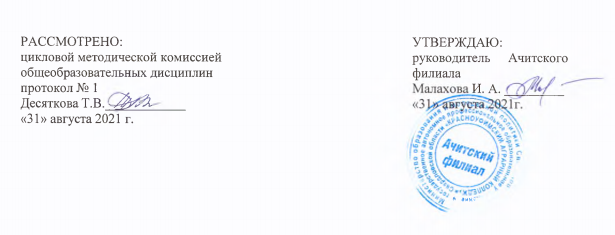 РАБОЧАЯ ПРОГРАММА УЧЕБНОГО ПРЕДМЕТАОУД. 06 «Основы безопасности жизнедеятельности»Профессия:  38.01.02 «Продавец, контролер-кассир»1 курс, группа 15-ПРУровень освоения ( базовый )Форма обучения: очная2021 г.Рабочая программа разработана в соответствии с требованиями: - федерального государственного образовательного стандарта среднего общего образования, утверждённого Приказом Министерства образования и науки РФ от 29.12. 2014 г. № 1645 с изменениями от 11.12.2020;- федерального государственного образовательного стандарта  среднего профессионального образования по профессии 38.01.02. «Продавец, контролер-кассир», утверждённого Приказом Министерства образования и науки РФ от 02.08.2013 г.№ 709 (базовая подготовка),- рабочей программы воспитания  УГС 38.00.00 Экономика и управление по профессии 38.01.02 Продавец, контролер-кассир.Разработчик: Фархадшин Муниб Гарабшевич, преподаватель первой квалификационной категории Ачитского филиала ГАПОУ СО «Красноуфимский аграрный колледж»СОДЕРЖАНИЕ1. ОБЩАЯ ХАРАКТЕРИСТИКА РАБОЧЕЙ ПРОГРАММЫ УЧЕБНОГО ПРЕДМЕТА              42. ПЛАНИРУЕМЫЕ РЕЗУЛЬТАТЫ ОСВОЕНИЯ УЧЕБНОГО ПРЕДМЕТА                                43.СТРУКТУРА  И СОДЕРЖАНИЕ  УЧЕБНОГО ПРЕДМЕТА                                                         74. УСЛОВИЯ РЕАЛИЗАЦИИ ПРОГРАММЫ УЧЕБНОГО ПРЕДМЕТА                                     125.КОНТРОЛЬ И ОЦЕНКА РЕЗУЛЬТАТОВ ОСВОЕНИЯ  УЧЕБНОГО ПРЕДМЕТА                   14ОБЩАЯ ХАРАКТЕРИСТИКА РАБОЧЕЙ  ПРОГРАММЫ УЧЕБНОго ПРЕДМЕТА Основы безопасность жизнедеятельности            1.1. Место учебного предмета в структуре основной образовательной программыРабочая программа учебного предмета «ОБЖ» является частью основной профессиональной образовательной программы среднего профессионального образования  по профессии  СПО 35.01.14 «Продавец, контролер-кассир» (базовая  подготовка).Рабочая программа учебного предмета разработана на основе федерального государственного образовательного стандарта среднего общего образования реализуемого в пределах ОПОП СПО.           1.2. Место учебного предмета в структуре основной профессиональной образовательной программы: дисциплина входит в общеобразовательный цикл.           1.3. Цели и задачи учебного предмета  освоение знаний о безопасном поведении человека в опасных и чрезвычайных ситуациях природного, техногенного и социального характера; о здоровье и здоровом образе жизни; о государственной системе защиты населения от опасных и чрезвычайных ситуаций; об обязанностях граждан по защите государства;воспитание ценностного отношения к здоровью и человеческой жизни; чувства уважения к героическому наследию России и ее государственной символике, патриотизма и долга по защите Отечества; развитие черт личности, необходимых для безопасного поведения в чрезвычайных ситуациях и при прохождении военной службы; бдительности по предотвращению актов терроризма; потребности ведения здорового образа жизни; овладение умениями оценивать ситуации, опасные для жизни и здоровья; действовать в чрезвычайных ситуациях; использовать средства индивидуальной и коллективной защиты; оказывать первую медицинскую помощь пострадавшим.2. ПЛАНИРУЕМЫЕ РЕЗУЛЬТАТЫ ОСВОЕНИЯ УЧЕБНОГО ПРЕДМЕТА        Освоение содержания учебного предмета «Основы безопасности жизнедеятельности» обеспечивает достижение следующих результатов:             • личностных (ЛР УП):ЛР УП-1 − формирование потребности соблюдать нормы здорового образа жизни, осознанно выполнять правила безопасности жизнедеятельности, исключение из своей жизни вредных привычек (курения, пьянства и т. д.);ЛР УП-2−  воспитание ответственного отношения к сохранению окружающей природной среды, личному здоровью, как к индивидуальной и общественной ценности;ЛР УП-3−  освоение приемов действий в опасных и чрезвычайных ситуациях природного, техногенного и социального характера;ЛР УП-4−  готовность к служению Отечеству, его защите.           • метапредметных (МР):МР-1 −умение формулировать личные понятия о безопасности; анализировать причины возникновения опасных и чрезвычайных ситуаций, обобщать и сравнивать последствия опасных и чрезвычайных ситуаций, выявлять причинно-следственные связи опасных ситуаций и их влияние на безопасность жизнедеятельности человека;МР-2 −овладение навыками самостоятельно определять цели и задачи по безопасному поведению в повседневной жизни и в различных опасных и чрезвычайных ситуациях, выбирать средства реализации поставленных целей, оценивать результаты своей деятельности в обеспечении личной безопасности;  МР-3 −умение выражать свои мысли и способности слушать собеседника, понимать его точку зрения, признавать право другого человека на иное мнение;МР-4 −умение взаимодействовать с окружающими, выполнять различные социальные роли во время и при ликвидации последствий чрезвычайных ситуаций, предвидеть возникновение опасных ситуаций по характерным признакам их появления, а также на основе анализа специальной информации, получаемой из различных источников;МР-5 −умение применять полученные теоретические знания на практике, принимать обоснованные решения и вырабатывать план действий в конкретной опасной ситуации с учетом реально складывающейся обстановки и индивидуальных возможностей;МР-6 − формирование установки на здоровый образ жизни,  развитие необходимых физических качеств: выносливости, силы, ловкости, гибкости, скоростных качеств, достаточных для того, чтобы выдерживать необходимые умственные и физические нагрузки;          • предметных (ПР):ПР-1 −сформированность представлений о культуре безопасности жизнедеятельности, в том числе о культуре экологической безопасности как жизненно важной социально-нравственной позиции личности, а также средстве, повышающем защищенность личности, общества и государства от внешних и внутренних угроз, включая отрицательное влияние человеческого фактора;ПР-2 −сформированность представлений о необходимости отрицания экстремизма, терроризма, других действий противоправного характера, а также асоциального поведения; пагубно влияющих на здоровье человека;ПР-3 −сформированность представлений о здоровом образе жизни как о средстве обеспечения духовного, физического и социального благополучия личности, применять полученные знания в области безопасности на практике, проектировать модели личного безопасного поведения в повседневной жизни и в различных опасных и чрезвычайных ситуациях;ПР-4 − знание распространенных опасных и чрезвычайных ситуаций природного, техногенного и социального характера, умения предвидеть возникновение опасных и чрезвычайных ситуаций по характерным для них признакам, а также использовать различные информационные источники;ПР-5 −получение знаний основ обороны государства и воинской службы: законодательства об обороне государства и воинской обязанности граждан; прав и обязанностей гражданина до призыва, во время призыва и прохождения военной службы, уставных отношений, быта военнослужащих, порядка несения службы и воинских ритуалов, строевой, огневой и тактической подготовки;ПР-6 −владение основами медицинских знаний и оказания первой помощи пострадавшим при неотложных состояниях (травмах, отравлениях и различных видах поражений), включая знания об основных инфекционных заболеваниях и их профилактике.ЛР 1 - Осознающий себя гражданином и защитником великой страны.ЛР 2 -Проявляющий активную гражданскую позицию, демонстрирующий приверженность принципам честности, порядочности, открытости, экономически активный и участвующий в студенческом и территориальном самоуправлении, в том числе на условиях добровольчества, продуктивно взаимодействующий и участвующий в деятельности общественных организаций.ЛР 3 -Соблюдающий нормы правопорядка, следующий идеалам гражданского общества, обеспечения безопасности, прав и свобод граждан России. Лояльный к установкам и проявлениям представителей субкультур, отличающий их от групп с деструктивным и девиантным поведением. Демонстрирующий неприятие и предупреждающий социально опасное поведение окружающих.ЛР 4 - Проявляющий и демонстрирующий уважение к людям труда, осознающий ценность собственного труда. Стремящийся к формированию в сетевой среде личностно и профессионального конструктивного «цифрового следа».ЛР 5 - Демонстрирующий приверженность к родной культуре, исторической памяти на основе любви к Родине, родному народу, малой родине, принятию традиционных ценностей многонационального народа России.ЛР 6 - Проявляющий уважение к людям старшего поколения и готовность к участию в социальной поддержке и волонтерских движениях.ЛР 7 - Осознающий приоритетную ценность личности человека; уважающий собственную и чужую уникальность в различных ситуациях, во всех формах и видах деятельности.ЛР 8 -Проявляющий и демонстрирующий уважение к представителям различных этнокультурных, социальных, конфессиональных и иных групп. Сопричастный к сохранению, преумножению и трансляции культурных традиций и ценностей многонационального российского государства.ЛР 9 - Соблюдающий и пропагандирующий правила здорового и безопасного образа жизни, спорта; предупреждающий либо преодолевающий зависимости от алкоголя, табака, психоактивных веществ, азартных игр и т.д. Сохраняющий психологическую устойчивость в ситуативно сложных или стремительно меняющихся ситуациях.ЛР 10 - Заботящийся о защите окружающей среды, собственной и чужой безопасности, в том числе цифровой.ЛР 11 - Проявляющий уважение к эстетическим ценностям, обладающий основами эстетической культуры.ЛР 12 -Принимающий семейные ценности, готовый к созданию семьи и воспитанию детей; демонстрирующий неприятие насилия в семье, ухода от родительской ответственности, отказа от отношений со своими детьми и их финансового содержания.2.1. Обучающийся, освоивший учебный предмет, должен обладать общими компетенциями, включающими в себя способность:ОК 1. Понимать сущность и социальную значимость своей будущей профессии, проявлять к ней устойчивый интерес.ОК 2. Организовывать собственную деятельность, исходя из цели и способов её достижения. определённых руководителем.ОК 3.Анализировать рабочую ситуацию, осуществлять текущий и итоговый контроль, оценку и коррекцию собственной деятельности, нести ответственность за результаты своей работы.ОК 4. Осуществлять поиск  информации, необходимой для эффективного выполнения профессиональных задач.ОК 5. Использовать информационно-коммуникационные технологии в профессиональной деятельности. ОК 6. Работать в  команде, эффективно общаться с коллегами, руководством, клиентами. ОК 7. Соблюдать правила реализации товаров в соответствии с действующими санитарными нормами и правилами, стандартами и Правилами продажи товаров.ОК 8. Исполнять воинскую обязанность, в том числе с применением полученных профессиональных знаний ( для юношей)2.2. Синхронизация образовательных результатов (ЛР УП ,ПР,МР, ОК )ФГОС СОО и ФГОС СПО3. СТРУКТУРА И  СОДЕРЖАНИЕ УЧЕБНОГО ПРЕДМЕТА3.1. Объем учебной дисциплины и виды учебной работы                                    2.2.  Тематический план и содержание учебного предмета                                             О.07 Основы  Безопасности Жизнедеятельности4. условия реализации программы учебного предмета4.1.  Материально-техническое обеспечениеДля реализации программы имеется учебный кабинет «Безопасность жизнедеятельности».Оборудование учебного кабинета:- рабочие места по количеству обучающихся;-рабочее место преподавателя;-комплект учебно-методической документации;-наглядные пособия: плакаты, раздаточный материал, макеты, приборы, СИЗ, оборудование; -видеотека по курсу;- учебные фильмы;Технические средства обучения: -компьютер, мультимедийный проектор             4.2. Информационное обеспечение обученияОсновные источники:Косолапова, Н.В. Безопасность жизнедеятельности : учебник / Косолапова Н.В., Прокопенко Н.А. — Москва : КноРус, 2020. — 192 с. — (СПО). — ISBN 978-5-406-01422-6. — URL: https://book.ru/book/935682 — Текст : электронный. Смирнов А.Т., Хренников Б.О. Основы безопасности жизнедеятельности. 10 класс.  Изд-во Москва« Просвещение» 2019. - 303с. Сапронов Ю.Г.,.Сыса А.Б., Шахбаян В.В. Безопасность жизнедеятельности Гриф Допущено Минобразованием России, ИЦ Академия, 2019г., Тягунов, Г.В. Безопасность жизнедеятельности : учебник / Тягунов Г.В., Волкова А.А., Шишкунов В.Г., Барышев Е.Е. — Москва : КноРус, 2021. — 274 с. — ISBN 978-5-406-02480-5. — URL: https://book.ru/book/936241 (дата обращения: 17.09.2020). — Текст : электронный.   Дополнительные источники: Буслаев, С.И. Аспекты теорий безопасность жизнедеятельности, безопасность в ЧС и методы расчета компенсации ущерба населения при ЧС : учебное пособие / Буслаев С.И., Данилина М.В., Романченко Л.Н. — Москва : Русайнс, 2020. — 194 с. — ISBN 978-5-4365-5468-6. — URL: https://book.ru/book/936916 (дата обращения: 17.09.2020). — Текст : электронный.Зотов, Б.И. Безопасность жизнедеятельности на производстве. -2 изд., перераб.и доп.: - М.: КолосС, 2020.- 432с. Научно-методический и информационный журнал: ОБЖ. Основы безопасности жизни.Журнал «Безопасность жизнедеятельности».Петров, С.В. Социальные опасности и защита от них : учебное пособие / Петров С.В. — Москва : КноРус, 2021. — 268 с. — ISBN 978-5-406-04946-4. — URL: https://book.ru/book/936969  — Текст : электронный.Интернет-ресурсы www. mchs. gov. ru (сайт МЧС РФ).www. mvd. ru (сайт МВД РФ).www. mil. ru (сайт Минобороны).www. fsb. ru (сайт ФСБ РФ).www. dic. academic. ru (Академик. Словари и энциклопедии).www. booksgid. com (Воокs Gid. Электронная библиотека).www. globalteka. ru/index. html (Глобалтека. Глобальная библиотека научных ресурсов).www. window. edu. ru (Единое окно доступа к образовательным ресурсам).www. iprbookshop. ru (Электронно-библиотечная система IPRbooks).www. school. edu. ru/default. asp (Российский образовательный портал. Доступность, каче-ство, эффективность).www. ru/book (Электронная библиотечная система).www. pobediteli. ru (проект «ПОБЕДИТЕЛИ: Солдаты Великой войны»).www. monino. ru (Музей Военно-Воздушных Сил).www. simvolika. rsl. ru (Государственные символы России. История и реальность).www. militera. lib. ru (Военная литература).5. Контроль и оценка результатов освоения учебного предметаУстановление междисциплинарных связей между учебным предметом и УД, ПМЛичностный Умение оценивать результат своей деятельности и деятельности одногруппниковОК 2Организовывать собственную деятельность, исходя из цели и способов её достижения. определённых руководителемЛичностный Умение предвидеть возникновение опасных ситуаций по характерным признакам их появления, а также на основе анализа специальной информации, получаемой из различных источниковОК 4Осуществлять поиск  информации, необходимой для эффективного выполнения профессиональных задач.Личностный Умение продуктивно общаться и взаимодействовать в процессе совместной деятельности, учитывать позиции других участников деятельности, эффективно разрешать конфликты.ОК 6Работать в  команде, эффективно общаться с коллегами, руководством, клиентамиЛичностный Готовность к служению Отечеству, его защитеОК 8Исполнять воинскую обязанность, в том числе с применением полученных профессиональных знаний ( для юношей)МетапредметныйУмение принимать обоснованные решения и вырабатывать план действий в конкретной опасной ситуации с учетом реально складывающейся обстановки и индивидуальных возможностей;ОК 2Организовывать собственную деятельность, исходя из цели и способов её достижения. определённых руководителемМетапредметныйУмение формулировать личные понятия о безопасности; анализировать причины возникновения опасных и чрезвычайных ситуаций;обобщать и сравнивать последствия опасных и чрезвычайных ситуаций;выявлять причинно-следственные связи опасных ситуаций и их влияние на безопасность жизнедеятельности человекаОК 3Анализировать рабочую ситуацию, осуществлять текущий и итоговый контроль, оценку и коррекцию собственной деятельности, нести ответственность за результаты своей работы.МетапредметныйУмение предвидеть возникновение опасных и чрезвычайных ситуаций по характерным для них признакам, а также использовать различные информационные источникиОК 4Осуществлять поиск  информации, необходимой для эффективного выполнения профессиональных задач.МетапредметныйУмение предвидеть возникновение опасных и чрезвычайных ситуаций по характерным для них признакам, а также использовать различные информационные источникиОК 5Использовать информационно-коммуникационные технологии в профессиональной деятельности.ПредметныйУмение применять полученные знания в области безопасности на практике, проектировать модели личного безопасного поведения в повседневной жизни и в различных опасных и чрезвычайных ситуацияхОК 1Понимать сущность и социальную значимость своей будущей профессии, проявлять к ней устойчивый интересПредметныйВладение основами медицинских знаний и оказания первой помощи пострадавшим при неотложных состояниях (травмах, отравлениях и различных видах поражений), включая знания об основных инфекционных заболеваниях и их профилактикеОК 3Анализировать рабочую ситуацию, осуществлять текущий и итоговый контроль, оценку и коррекцию собственной деятельности, нести ответственность за результаты своей работыВид учебной работыКоличество часов Максимальная учебная нагрузка (всего)6060Обязательная аудиторная учебная нагрузка (всего) 4040в том числе:        лабораторные работы--        практические занятия2020        контрольные работы22Самостоятельная работа обучающегося (всего)2020в том числе:       индивидуальное проектное задание--       тематика внеаудиторной самостоятельной работы2020Итоговая аттестация: в форме дифференцированного зачетаИтоговая аттестация: в форме дифференцированного зачетаИтоговая аттестация: в форме дифференцированного зачета№ урокаНаименование разделов и темСодержание учебного материала, практические работы,     самостоятельная работа обучающихсяОбъем часов Коды компетенций и личностных результатов, формированию которых способствует элемент программы1.                          2                                                       345                                          Раздел 1.   Основы обороны государства и воинская обязанность                  56                Тема 1.1.  Основы  обороны государства                                          Раздел 1.   Основы обороны государства и воинская обязанность                  56                Тема 1.1.  Основы  обороны государства                                          Раздел 1.   Основы обороны государства и воинская обязанность                  56                Тема 1.1.  Основы  обороны государства                                          Раздел 1.   Основы обороны государства и воинская обязанность                  56                Тема 1.1.  Основы  обороны государства                                          Раздел 1.   Основы обороны государства и воинская обязанность                  56                Тема 1.1.  Основы  обороны государства1.Вооружённые силы РФ –защитники нашего ОтечестваВС РФ – основа обороны государства. История создания ВС России. Функции и основные задачи современных ВС России. Международная (миротворческая) деятельность ВС РФ. Организационная структура ВС, виды ВС, рода войск.2ЛР УП 1- ЛР УП 3; МР3-МР4; ПР3-ПР4; ОК5-ОК 8; ЛР6,ЛР102.Воинская обязанность.Основные понятия о воинской обязанности. Добровольная и обязательная подготовка граждан к военной службе.2ЛР УП 1- ЛР УП 3; МР3-МР4; ПР3-ПР4; ОК5-ОК 8; ЛР6,ЛР103.Воинский учетПрактическое занятие: Первоначальная постановка граждан на воинский учет, обязанности граждан по воинскому учету. Организация медицинского освидетельствования при постановке на воинский учет.2ЛР УП 1- ЛР УП 3; МР3-МР4; ПР3-ПР4; ОК5-ОК 8; ЛР6,ЛР104.Символы воинской чести.Практическое занятие: Боевое Знамя воинской части- символ воинской чести, доблести и славы. Ритуалы ВС РФ. Ордена- почетные награды за воинские отличия и заслуги в бою.2ЛР УП 1- ЛР УП 3; МР3-МР4; ПР3-ПР4; ОК5-ОК 8; ЛР6,ЛР10                Внеаудиторная самостоятельная работа по теме 1.1.                Внеаудиторная самостоятельная работа по теме 1.1.                Внеаудиторная самостоятельная работа по теме 1.1.                Внеаудиторная самостоятельная работа по теме 1.1.                Внеаудиторная самостоятельная работа по теме 1.1.5.Организация воинского учета.Выписать категории годности к военной службе, знать свою категорию.2ЛР УП1-ЛР УП 2; МР 1-МР 3; ПР1-ПР 5; ЛР 6,ЛР 106.Виды вооружённых сил, рода войск и знаки отличияВыучить воинские звания военнослужащих ВС РФ. Знать виды ВС, рода войск на современном этапе.2ЛР УП1-ЛР УП 2; МР 1-МР 3; ПР1-ПР 5; ЛР 6,ЛР 10              Тема 1.2.  Основы военной службы              Тема 1.2.  Основы военной службы              Тема 1.2.  Основы военной службы              Тема 1.2.  Основы военной службы              Тема 1.2.  Основы военной службы7.Основы подготовки к военной службеОсновные виды воинской деятельности. Порядок прохождения военной службы. Правовые основы военной службы. Основные обязанности военнослужащих.2 ЛР УП 1- ЛР УП 3; МР3-МР4; ПР3-ПР4; ОК5-ОК 8; ЛР6,ЛР108.Общевойсковые уставы вооружённых сил РФПрактическое занятие: Размещение и быт военнослужащих. Распорядок дня. Суточный наряд, обязанности лиц суточного наряда. Организация караульной службы.2 ЛР УП 1- ЛР УП 3; МР3-МР4; ПР3-ПР4; ОК5-ОК 8; ЛР6,ЛР109.Строевой устав Практическое занятие: Строй и управление им. Строевые приемы и движение без оружия. Воинское приветствие.2 ЛР УП 1- ЛР УП 3; МР3-МР4; ПР3-ПР4; ОК5-ОК 8; ЛР6,ЛР1010.Тактическая подготовкаПрактическое занятие: Современный общевойсковой бой и его характеристика. Способы передвижения солдата в бою.2 ЛР УП 1- ЛР УП 3; МР3-МР4; ПР3-ПР4; ОК5-ОК 8; ЛР6,ЛР1011.Огневая подготовкаПрактическое занятие: Назначение и боевые свойства автомата Калашникова. Порядок неполной разборки и сборки автомата.2 ЛР УП 1- ЛР УП 3; МР3-МР4; ПР3-ПР4; ОК5-ОК 8; ЛР6,ЛР1012.Медицинская подготовкаПрактическое занятие: Первая медицинская помощь при ранениях, переломах и ожогах. Вынос раненного с поля боя. Реанимационные мероприятия при внезапном прекращении сердечной деятельности и дыхания.2 ЛР УП 1- ЛР УП 3; МР3-МР4; ПР3-ПР4; ОК5-ОК 8; ЛР6,ЛР1013.Защита от оружия массового пораженияПрактическое занятие: Общевойсковой противогаз: устройство, принцип действия, нормативы. Правильное надевание ОЗК и легкого защитного костюма Л-1.2 ЛР УП 1- ЛР УП 3; МР3-МР4; ПР3-ПР4; ОК5-ОК 8; ЛР6,ЛР1014.Прикладная физическая подготовкаПрактическое занятие: Сдача нормативов: метание гранаты на дальность; подтягивание на перекладине; подъем- переворотом; 2 ЛР УП 1- ЛР УП 3; МР3-МР4; ПР3-ПР4; ОК5-ОК 8; ЛР6,ЛР1015.Легкая атлетикаПрактическое занятие: Кросс 3000 метров; сдача норматива на 100 метров.2 ЛР УП 1- ЛР УП 3; МР3-МР4; ПР3-ПР4; ОК5-ОК 8; ЛР6,ЛР10                 Внеаудиторная самостоятельная работа по теме 1.2.                 Внеаудиторная самостоятельная работа по теме 1.2.                 Внеаудиторная самостоятельная работа по теме 1.2.                 Внеаудиторная самостоятельная работа по теме 1.2.                 Внеаудиторная самостоятельная работа по теме 1.2.16.Строевая подготовкаОтработка поворотов на месте и в движении. Выход из строя и подход к начальнику. Отдание воинской чести.2ЛР УП1-ЛР УП 2; МР 1-МР 3; ПР1-ПР 5; ЛР 6,ЛР 1017.Огневая подготовкаПроизвести неполную разборку и сборку после неполной разборки автомата Калашникова по нормативу на время.2ЛР УП1-ЛР УП 2; МР 1-МР 3; ПР1-ПР 5; ЛР 6,ЛР 1018.Физическая подготовкаОтрабатывать в свободное время нормативы на перекладине подтягивание и подъем переворотом.2ЛР УП1-ЛР УП 2; МР 1-МР 3; ПР1-ПР 5; ЛР 6,ЛР 1019.ЗОМПВыполнять правильное надевание общевойскового защитного костюма, противогаза.2ЛР УП1-ЛР УП 2; МР 1-МР 3; ПР1-ПР 5; ЛР 6,ЛР 1020.Стрельбы из автоматаВыполнять стрельбы боевыми патронами из автомата Калашникова на полигоне воинской части.2ЛР УП1-ЛР УП 2; МР 1-МР 3; ПР1-ПР 5; ЛР 6,ЛР 10               Тема 1.3.  Особенности военной службы               Тема 1.3.  Особенности военной службы               Тема 1.3.  Особенности военной службы               Тема 1.3.  Особенности военной службы               Тема 1.3.  Особенности военной службы21.Правовые основы военной службыКонституция РФ о службе в ВС. Федеральные законы «Об обороне», «О статусе военнослужащих», «О воинской обязанности и военной службе».2 ЛР УП 1- ЛР УП 3; МР3-МР4; ПР3-ПР4; ОК5-ОК 8; ЛР6,ЛР1022.Служба по призывуПорядок прохождения военной службы по призыву. Комплектование ВС. Форма одежды, воинские звания.2 ЛР УП 1- ЛР УП 3; МР3-МР4; ПР3-ПР4; ОК5-ОК 8; ЛР6,ЛР1023.Военная служба по контрактуПрохождение военной службы по  по контракту. Альтернативная гражданская служба.  2 ЛР УП 1- ЛР УП 3; МР3-МР4; ПР3-ПР4; ОК5-ОК 8; ЛР6,ЛР1024.Права и ответственность военнослужащихДисциплинарный устав ВС РФ. Взыскания и поощрения военнослужащих. Обязанности военнослужащих, права командиров по их применению.2 ЛР УП 1- ЛР УП 3; МР3-МР4; ПР3-ПР4; ОК5-ОК 8; ЛР6,ЛР1025.Основы подготовки к военной службеКонтрольная работа по разделу 1. Тестовое задание по основам военной службы.2 ЛР УП 1- ЛР УП 3; МР3-МР4; ПР3-ПР4; ОК5-ОК 8; ЛР6,ЛР10                 Внеаудиторная самостоятельная работа по теме 1.3.                 Внеаудиторная самостоятельная работа по теме 1.3.                 Внеаудиторная самостоятельная работа по теме 1.3.                 Внеаудиторная самостоятельная работа по теме 1.3.                 Внеаудиторная самостоятельная работа по теме 1.3.26.Ордена и медалиВыписать в конспект ордена и медали Российской империи, СССР, Российской Федерации за боевые заслуги и доблесть, за успехи в военном деле.2ЛР УП1-ЛР УП 2; МР 1-МР 3; ПР1-ПР 5; ЛР 6,ЛР 10                                               Раздел 2. Обеспечение личной безопасности и сохранения здоровья.        4              Тема 2.1.  Основы здорового образа жизни                                               Раздел 2. Обеспечение личной безопасности и сохранения здоровья.        4              Тема 2.1.  Основы здорового образа жизни                                               Раздел 2. Обеспечение личной безопасности и сохранения здоровья.        4              Тема 2.1.  Основы здорового образа жизни                                               Раздел 2. Обеспечение личной безопасности и сохранения здоровья.        4              Тема 2.1.  Основы здорового образа жизни                                               Раздел 2. Обеспечение личной безопасности и сохранения здоровья.        4              Тема 2.1.  Основы здорового образа жизни27.Здоровый образ жизни и его составляющиеНравственность и здоровый образ жизни. Значение двигательной активности и физической культуры для здоровья человека. Режим дня и правила личной гигиены.2ЛР УП 1- ЛР УП 3; МР3-МР4; ПР3-ПР4; ОК5-ОК 8; ЛР6,ЛР1028.Правильное питание.Рациональное питание и его значение для здоровья. Продукты повышенной биологической ценности.2ЛР УП 1- ЛР УП 3; МР3-МР4; ПР3-ПР4; ОК5-ОК 8; ЛР6,ЛР10               Внеаудиторная самостоятельная работа по теме 2.1.               Внеаудиторная самостоятельная работа по теме 2.1.               Внеаудиторная самостоятельная работа по теме 2.1.               Внеаудиторная самостоятельная работа по теме 2.1.               Внеаудиторная самостоятельная работа по теме 2.1.29.Режим дня подросткаСоставить свой режим труда и отдыха2ЛР УП1-ЛР УП 2; МР 1-МР 3; ПР1-ПР5  30.Основы правильного питанияСоставить примерное меню для себя с расчётом калорий2ЛР УП1-ЛР УП 2; МР 1-МР 3; ПР1-ПР5  ВСЕГО ЧАСОВ60АУДИТОРНЫХ40ИЗ НИХ ПРАКТИЧЕСКИЕ ЗАНЯТИЯ20САМОСТОЯТЕЛЬНАЯ  РАБОТА20Результаты обучения Критерии оценки   Методы оценкиЛР УП-1 − формирование потребности соблюдать нормы здорового образа жизни, осознанно выполнять правила безопасности жизнедеятельности, исключение из своей жизни вредных привычек (курения, пьянства и т. д.);ЛР УП-2−  воспитание ответственного отношения к сохранению окружающей природной среды, личному здоровью, как к индивидуальной и общественной ценности;ЛР УП-3−  освоение приемов действий в опасных и чрезвычайных ситуациях природного, техногенного и социального характера;ЛР УП-4−  готовность к служению Отечеству, его защитеМР-1 −умение формулировать личные понятия о безопасности; анализировать причины возникновения опасных и чрезвычайных ситуаций, обобщать и сравнивать последствия опасных и чрезвычайных ситуаций, выявлять причинно-следственные связи опасных ситуаций и их влияние на безопасность жизнедеятельности человека;МР-2 −овладение навыками самостоятельно определять цели и задачи по безопасному поведению в повседневной жизни и в различных опасных и чрезвычайных ситуациях, выбирать средства реализации поставленных целей, оценивать результаты своей деятельности в обеспечении личной безопасности;  МР-3 −умение выражать свои мысли и способности слушать собеседника, понимать его точку зрения, признавать право другого человека на иное мнение;МР-4 −умение взаимодействовать с окружающими, выполнять различные социальные роли во время и при ликвидации последствий чрезвычайных ситуаций, предвидеть возникновение опасных ситуаций по характерным признакам их появления, а также на основе анализа специальной информации, получаемой из различных источников;МР-5 −умение применять полученные теоретические знания на практике, принимать обоснованные решения и вырабатывать план действий в конкретной опасной ситуации с учетом реально складывающейся обстановки и индивидуальных возможностей;МР-6 − формирование установки на здоровый образ жизни,  развитие необходимых физических качеств: выносливости, силы, ловкости, гибкости, скоростных качеств, достаточных для того, чтобы выдерживать необходимые умственные и физические нагрузки;ПР-1 −сформированность представлений о культуре безопасности жизнедеятельности, в том числе о культуре экологической безопасности как жизненно важной социально-нравственной позиции личности, а также средстве, повышающем защищенность личности, общества и государства от внешних и внутренних угроз, включая отрицательное влияние человеческого фактора;ПР-2 −сформированность представлений о необходимости отрицания экстремизма, терроризма, других действий противоправного характера, а также асоциального поведения; пагубно влияющих на здоровье человека;ПР-3 −сформированность представлений о здоровом образе жизни как о средстве обеспечения духовного, физического и социального благополучия личности, применять полученные знания в области безопасности на практике, проектировать модели личного безопасного поведения в повседневной жизни и в различных опасных и чрезвычайных ситуациях;ПР-4 − знание распространенных опасных и чрезвычайных ситуаций природного, техногенного и социального характера, умения предвидеть возникновение опасных и чрезвычайных ситуаций по характерным для них признакам, а также использовать различные информационные источники;ПР-5 −получение знаний основ обороны государства и воинской службы: законодательства об обороне государства и воинской обязанности граждан; прав и обязанностей гражданина до призыва, во время призыва и прохождения военной службы, уставных отношений, быта военнослужащих, порядка несения службы и воинских ритуалов, строевой, огневой и тактической подготовки;ПР-6 −владение основами медицинских знаний и оказания первой помощи пострадавшим при неотложных состояниях (травмах, отравлениях и различных видах поражений), включая знания об основных инфекционных заболеваниях и их профилактике. Умет предвидеть возникновение опасных ситуаций по характерным признакам их появления, а также на основе анализа специальной информации, получаемой из различных источников;  Принимает обоснованные решения и вырабатывать план действий в конкретной опасной ситуации с учетом реально складывающейся обстановки и индивидуальных возможностей; Умет формулировать личные понятия о безопасности; анализировать причины возникновения опасных и чрезвычайных ситуаций;обобщать и сравнивать последствия опасных и чрезвычайных ситуаций;выявлять причинно-следственные связи опасных ситуаций и их влияние на безопасность жизнедеятельности человекаУмеет применять полученные знания в области безопасности на практике, проектировать модели личного без-опасного поведения в повседневной жизни и в различных опасных и чрез-вычайных ситуацияхВладеет основами медицинских знаний и оказания первой помощи пострадавшим при неотложных состояниях (травмах, отравлениях и различных видах поражений), включая знания об основных инфекционных заболеваниях и их профилактикеГотов к служению Отечеству, его защите (юношам)Наблюдение и оценка уровня познавательной активности  студентов на учебном занятии.Анализ и оценка преподавателем решения практикоориентированных задач, самостоятельных работ, индивидуальных заданий, проектов.Самооценка своей деятельности.Наблюдение за студентами во время выполнения лабораторных, практических, самостоятельных работ.Оценка результатов внеаудиторной самостоятельной работы.Наблюдение и оценка уровня познавательной активности студентов на учебном занятии:-во время изучения нового материала,-решения практикоориентированных задач.Оценка уровня подготовки студентами докладов, сообщений, рефератов, проектов по учебной дисциплине.Наблюдение за выполнением практического, интерактивного задания, коллективной деятельностиЛР УП-1 − формирование потребности соблюдать нормы здорового образа жизни, осознанно выполнять правила безопасности жизнедеятельности, исключение из своей жизни вредных привычек (курения, пьянства и т. д.);ЛР УП-2−  воспитание ответственного отношения к сохранению окружающей природной среды, личному здоровью, как к индивидуальной и общественной ценности;ЛР УП-3−  освоение приемов действий в опасных и чрезвычайных ситуациях природного, техногенного и социального характера;ЛР УП-4−  готовность к служению Отечеству, его защитеМР-1 −умение формулировать личные понятия о безопасности; анализировать причины возникновения опасных и чрезвычайных ситуаций, обобщать и сравнивать последствия опасных и чрезвычайных ситуаций, выявлять причинно-следственные связи опасных ситуаций и их влияние на безопасность жизнедеятельности человека;МР-2 −овладение навыками самостоятельно определять цели и задачи по безопасному поведению в повседневной жизни и в различных опасных и чрезвычайных ситуациях, выбирать средства реализации поставленных целей, оценивать результаты своей деятельности в обеспечении личной безопасности;  МР-3 −умение выражать свои мысли и способности слушать собеседника, понимать его точку зрения, признавать право другого человека на иное мнение;МР-4 −умение взаимодействовать с окружающими, выполнять различные социальные роли во время и при ликвидации последствий чрезвычайных ситуаций, предвидеть возникновение опасных ситуаций по характерным признакам их появления, а также на основе анализа специальной информации, получаемой из различных источников;МР-5 −умение применять полученные теоретические знания на практике, принимать обоснованные решения и вырабатывать план действий в конкретной опасной ситуации с учетом реально складывающейся обстановки и индивидуальных возможностей;МР-6 − формирование установки на здоровый образ жизни,  развитие необходимых физических качеств: выносливости, силы, ловкости, гибкости, скоростных качеств, достаточных для того, чтобы выдерживать необходимые умственные и физические нагрузки;ПР-1 −сформированность представлений о культуре безопасности жизнедеятельности, в том числе о культуре экологической безопасности как жизненно важной социально-нравственной позиции личности, а также средстве, повышающем защищенность личности, общества и государства от внешних и внутренних угроз, включая отрицательное влияние человеческого фактора;ПР-2 −сформированность представлений о необходимости отрицания экстремизма, терроризма, других действий противоправного характера, а также асоциального поведения; пагубно влияющих на здоровье человека;ПР-3 −сформированность представлений о здоровом образе жизни как о средстве обеспечения духовного, физического и социального благополучия личности, применять полученные знания в области безопасности на практике, проектировать модели личного безопасного поведения в повседневной жизни и в различных опасных и чрезвычайных ситуациях;ПР-4 − знание распространенных опасных и чрезвычайных ситуаций природного, техногенного и социального характера, умения предвидеть возникновение опасных и чрезвычайных ситуаций по характерным для них признакам, а также использовать различные информационные источники;ПР-5 −получение знаний основ обороны государства и воинской службы: законодательства об обороне государства и воинской обязанности граждан; прав и обязанностей гражданина до призыва, во время призыва и прохождения военной службы, уставных отношений, быта военнослужащих, порядка несения службы и воинских ритуалов, строевой, огневой и тактической подготовки;ПР-6 −владение основами медицинских знаний и оказания первой помощи пострадавшим при неотложных состояниях (травмах, отравлениях и различных видах поражений), включая знания об основных инфекционных заболеваниях и их профилактике. Умет предвидеть возникновение опасных ситуаций по характерным признакам их появления, а также на основе анализа специальной информации, получаемой из различных источников;  Принимает обоснованные решения и вырабатывать план действий в конкретной опасной ситуации с учетом реально складывающейся обстановки и индивидуальных возможностей; Умет формулировать личные понятия о безопасности; анализировать причины возникновения опасных и чрезвычайных ситуаций;обобщать и сравнивать последствия опасных и чрезвычайных ситуаций;выявлять причинно-следственные связи опасных ситуаций и их влияние на безопасность жизнедеятельности человекаУмеет применять полученные знания в области безопасности на практике, проектировать модели личного без-опасного поведения в повседневной жизни и в различных опасных и чрез-вычайных ситуацияхВладеет основами медицинских знаний и оказания первой помощи пострадавшим при неотложных состояниях (травмах, отравлениях и различных видах поражений), включая знания об основных инфекционных заболеваниях и их профилактикеГотов к служению Отечеству, его защите (юношам)Предметное содержание УПОбразовательные результатыНаименование УД, ПМВарианты междисциплинарных заданийМедицинская подготовкаЛР УП 1- ЛР УП 3; МР3-МР4; ПР3-ПР4; ОК5-ОК 8; ЛР6,ЛР10Охрана труаПервая медицинская помощь при ранениях, переломах и ожогах. Вынос раненного с поля боя. Реанимационные мероприятия при внезапном прекращении сердечной деятельности и дыхания.Прикладная физическая подготовкаЛР УП 1- ЛР УП 3; МР3-МР4; ПР3-ПР4; ОК5-ОК 8; ЛР6,ЛР10Физическая культураСдача нормативов: метание гранаты на дальность; подтягивание на перекладине; подъем- переворотом;Легкая атлетикаЛР УП 1- ЛР УП 3; МР3-МР4; ПР3-ПР4; ОК5-ОК 8; ЛР6,ЛР10Физическая культураКросс 3000 метров; сдача норматива на 100 метров.Здоровый образ жизни и его составляющиеЛР УП 1- ЛР УП 3; МР3-МР4; ПР3-ПР4; ОК5-ОК 8; ЛР6,ЛР10Физическая культураНравственность и здоровый образ жизни. Значение двигательной активности и физической культуры для здоровья человека. Режим дня и правила личной гигиены